PIATEK 10.04.2020  Temat: Wielkanocna przygoda. Wykonaj karty pracy, cz.3, s. 80.- Obejrzyj obrazki. Nazwij je. Poproś rodzica o podpisanie obrazków. - Obejrzyj obrazek pisanki po lewej stronie karty. Ozdób tak samo rysunek jajka po prawej stronie.  Zwróć uwagę na pisanki po lewej stronie. Pokoloruj tak samo rysunek jajka po prawej stronie.Rozmowa na temat miesięcy.
- Jaki miesiąc się skończył ?
- Jaki się rozpoczął ?
- Wymień wszystkie miesiące, zaczynając od stycznia.
- Ile mamy miesięcy ?Posłuchaj fragment wiersza A. Nosalskiego „O dwunastu braciach”.Kwiecień nie czeka,
bardzo się spieszy, 
aby na drzewach
listki rozwiesić, 
pierwsze warzywa 
zasiać w ogrodzie,
po czym z uśmiechem 
od nas odchodzi.
Rozmowa na temat wiersza.
- O którym miesiącu jest mowa w wierszu ?
- Dlaczego kwiecień się spieszy ?
- Kiedy od nas odchodzi ?
- Jak myślicie, dlaczego miesiąc ma taką nazwę ?Przypomnienie przysłowia o kwietniu.Kwiecień – plecień, bo przeplata trochę zimy, trochę lata.-Wyjaśnij znaczenie przysłowia.
W kwietniu występuje duża zmienność pogodowa (szybka zmiana pogody, np. z ciepłego słonecznego dnia na zimny i pochmurny).- Zaśpiewaj przysłowie na wymyślonej przez Ciebie melodie. (Może to być melodia Panie Janie.. )- Policz słowa w przysłowiu.  (8 słów)

Kwiecień – plecień, bo przeplata trochę zimy, trochę lata.Ułóż zdania związane z kwietniem i wiosną(motyl, trawa, słonko, krokusy, sasanki, żaba itp….)Wykonaj karty pracy, cz. 3, s.81.Ćwiczenia z historyjką obrazkową.
- Obejrzyj obrazki. Wskaż ich kolejność (można je ponumerować).
- Opowiedz, co dzieje się na kolejnych obrazkach.
- Opowiedz całą historyjkę.
- Nadaj tytułu całej historyjce.Wiosenne sudoku. Wytnij kartoniki, które znajdują się pod diagramem. Gra polega na tym, aby w okienkach poziomo i pionowo nie powtarzały się te same obrazki.








 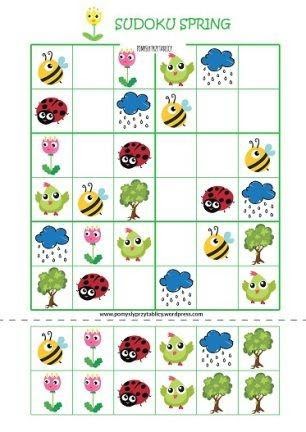 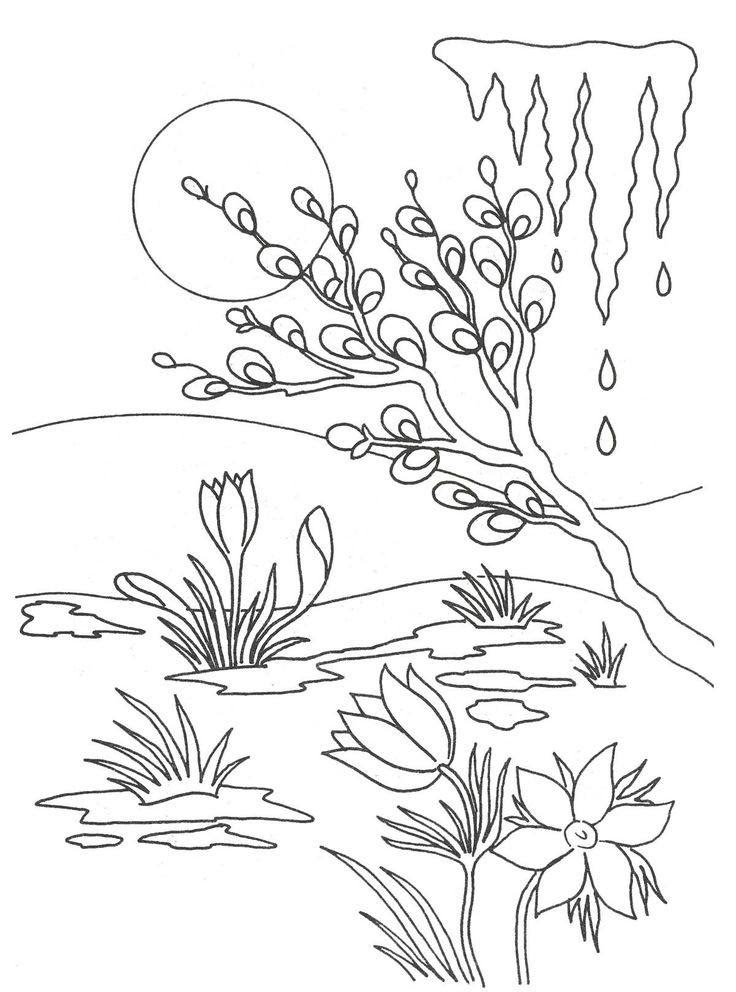 